Figure S1. Vertex-wise whole-brain analysis for comparing the local gyrification index between patients with major depressive disorder and healthy control participants. The vertex-wise whole brain analysis includes age, sex, and education years as covariates, and the results were corrected for multiple comparisons using a Monte Carlo simulation with 10,000 iterations, vertex-wise threshold of P < 0.001 and cluster-wise threshold of P < 0.05.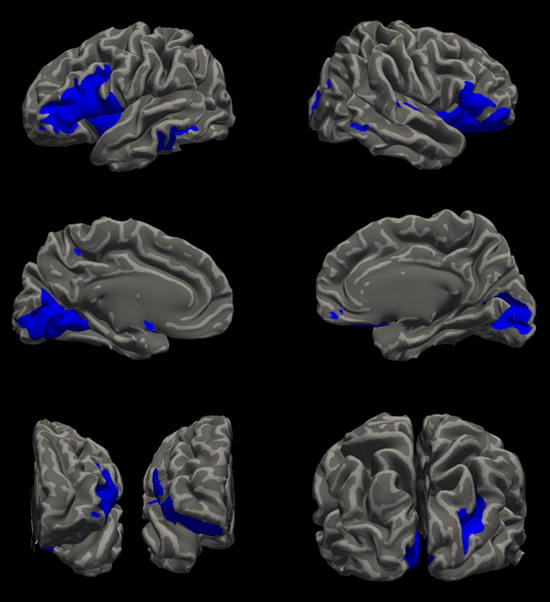 Table S1. Vertex-wise comparison of local gyrification index between patients with major depressive disorder and healthy controls.MNI coordinates refer to the vertex with the greatest difference in cortical metrics between the reading groups within a cluster.Monte Carlo simulations were applied for cluster-wise correction.Table S2. Model 1: Comparison of local gyrification index between patients with major depressive disorders and healthy controls controlling for total intracranial cavity volumeF and P values were obtained using one-way analysis of covariance (ANCOVA) with adjustments for age, sex, years of education, and total intracranial cavity volume as covariates.Bonferroni correction was applied; P < 0.05/66 = 0.000758.Significant group differences are presented in a bold face.MDD, major depressive disorder; HC, healthy control; SD, standard deviation.Table S3. Model 2: Comparison of local gyrification index between patients with major depressive disorders and healthy controls controlling for equivalent doses of antidepressant and antipsychoticsF and P values were obtained using one-way analysis of covariance (ANCOVA) with adjustment for age, sex, education years, and equivalents of antidepressants and antipsychotics (respectively).Bonferroni correction was applied; P < 0.05/66 = 0.000758.Significant group differences are presented in a bold face.MDD, major depressive disorder; HC, healthy control; SD, standard deviation.Table S4. Model 3: Comparison of local gyrification index between patients with major depressive disorders and healthy controls controlling for total intracranial cavity volume and equivalent doses of antidepressant and antipsychoticsF and P values were obtained using one-way analysis of covariance (ANCOVA) with adjustment for age, sex, years of education, total intracranial cavity volume, and equivalents of antidepressants and antipsychotics (respectively).Bonferroni correction was applied; P < 0.05/66 = 0.000758.Significant group differences are presented in a bold face.MDD, major depressive disorder; HC, healthy control; SD, standard deviation.Table S5. Comparison of the local gyrification index between patients with first-episode and recurrent MDDF and P values were obtained using one-way analysis of covariance (ANCOVA), with age, sex, education years, HDRS score, and medication as covariates.Bonferroni correction was applied; P < 0.05/66 = 0.000758.Significant group differences are presented in a bold face.F-MDD, first episode of major depressive disorder; R-MDD, recurrent major depressive disorder; SD, standard deviation.Table S6. Comparison of the local gyrification index between remitted and non-remitted patients with MDDF and P values were obtained using one-way analysis of covariance (ANCOVA) with age, sex, years of education, illness duration, and medication as covariates.Bonferroni correction was applied; P < 0.05/66 = 0.000758.Significant group differences are presented in a bold face.R-MDD, remitted major depressive disorder; NR, MDD, non-remitted major depressive disorder; SD, standard deviation.Table S7. Comparison of the local gyrification index between drug-naïve and medicated patients with MDDF and P values were obtained using one-way analysis of covariance (ANCOVA) with age, sex, years of education, HDRS score, and illness duration as covariates.Bonferroni correction was applied; P < 0.05/66 = 0.000758.Significant group differences are presented in a bold face.DN-MDD, drug-naïve patients with major depressive disorder; M-MDD, medicated patients with major depressive disorder; SD, standard deviation.Table S8. Correlation analysis between local gyrification index and fluoxetine-equivalent dose in patients with major depressive disorderA two-tailed Pearson's partial correlation analysis was performed, controlling for age, sex, years of education, illness duration, and HDRS score as covariates. Bonferroni correction was applied: P < 0.05/66 = 0.000758Significant correlations were presented in a bold face.Table S9. Correlation analysis between local gyrification index and olanzapine-equivalent dose in patients with major depressive disorderA two-tailed Pearson's partial correlation analysis was performed, controlling for age, sex, years of education, illness duration, and HDRS score as covariates. Bonferroni correction was applied: P < 0.05/66 = 0.000758Table S10. Correlation analysis between the local gyrification index, illness duration, and depression severity in patients with major depressive disorderA two-tailed Pearson's partial correlation analysis was performed, controlling for age, sex, years of education, illness duration (for HDRS score analysis), HDRS score (for illness duration analysis), and medication as covariates.Bonferroni correction was applied; P < 0.05/66 = 0.000758.Significant correlations are presented in a bold face.HDRS, Hamilton Depression Rating Scale score.Cluster annotationMaxCluster Size (mm2)MNIMNIMNIMainly involved structuresCluster annotationMaxCluster Size (mm2)xyzMainly involved structuresLeft hemispherePars triangularis-10.63525931-46.824.36.8Pars triangularis, Pars orbitalis, Pars opercularis, Middle Frontal Lingual gyrus-7.12952890 -16.5-79.3-11.7Lingual, Cuneus, Isthmus CingulateInferior temporal gyrus-3.53901056 -55.4-43.9-13.9Precuneus-3.185294 -10.1-48.644.6CuneusEntorhinal cortex-3.313393 -28.7-8.3-32.9Right hemisphereLateral orbitofrontal cortex-7.87703832 30.226.0-19.1Orbitofrontal, Insula, Pars triangularis Lingual gyrus-4.68401803 10.2-70.9-3.1Inferior temporal gyrus-3.209910747.3-32.3-21.2Lateral occipital cortex-3.271110147.4-78.34.1Cortical regionsMDD (n = 234)MDD (n = 234)HC (n = 215)HC (n = 215)MDD vs. HCMDD vs. HCMDD vs. HCCortical regionsmeanSDmeanSDF (1, 443)P-valueCohen's fLeft hemisphereL Caudal anterior cingulate cortex1.910.111.930.115.233 0.023 0.109L Caudal middle frontal gyrus3.190.213.270.1922.075 3.51.E-060.223L Cuneus3.060.203.100.193.536 0.061 0.089L Entorhinal cortex2.640.132.670.136.066 0.014 0.117L Fusiform gyrus2.780.122.810.1111.160 0.001 0.159L Inferior parietal cortex3.360.193.410.1710.185 0.002 0.152L Inferior temporal gyrus2.820.122.840.122.111 0.147 0.069L Isthmus of cingulate cortex2.830.192.880.188.302 0.004 0.137L Lateral occipital cortex2.720.132.750.135.689 0.017 0.113L Lateral orbitofrontal cortex2.710.142.760.1417.806 2.97.E-050.200L Lingual gyrus2.860.162.920.1513.862 2.22.E-040.177L Medial orbitofrontal cortex2.160.102.190.1011.138 0.001 0.159L Middle temporal gyrus3.490.233.560.229.625 0.002 0.147L Parahippocampal gyrus2.870.182.930.1611.497 7.60.E-040.161L Paracentral lobule2.390.152.410.112.421 0.120 0.074L Pars opercularis4.250.334.440.3345.285 5.29.E-110.320L Pars orbitalis3.080.223.150.2210.476 0.001 0.154L Pars triangularis3.830.314.020.2956.671 2.91.E-130.358L Pericalcarine cortex2.930.182.970.185.971 0.015 0.116L Postcentral gyrus3.560.233.630.1816.949 4.58.E-050.196L Posterior cingulate cortex2.260.142.280.132.737 0.099 0.079L Precentral gyrus3.480.233.570.1830.621 5.38.E-080.263L Precuneus2.980.193.030.179.975 0.002 0.150L Rostral anterior cingulate cortex2.060.112.100.108.715 0.003 0.140L Rostral middle frontal gyrus2.810.182.880.1626.996 3.12.E-070.247L Superior frontal gyrus2.200.102.230.1012.437 4.65.E-040.168L Superior parietal cortex3.080.153.110.153.328 0.069 0.087L Superior temporal cortex4.230.304.350.2723.287 1.92.E-060.229L Supramarginal gyrus3.650.243.720.1912.414 4.70.E-040.167L Frontal pole2.120.122.150.118.447 0.004 0.138L Temporal pole2.500.182.520.140.412 0.521 0.030L Transverse temporal cortex4.840.384.990.3424.137 1.26.E-060.233L Insula4.390.364.550.3130.148 6.76.E-080.261Right hemisphereR Caudal anterior cingulate cortex1.960.111.980.115.234 0.023 0.109R Caudal middle frontal gyrus3.160.193.240.1924.405 1.11.E-060.235R Cuneus3.250.223.300.207.592 0.006 0.131R Entorhinal cortex2.650.142.710.1319.645 1.18.E-050.211R Fusiform gyrus2.750.132.780.125.419 0.020 0.111R Inferior parietal cortex3.350.183.410.1716.694 5.21.E-050.194R Inferior temporal gyrus2.750.132.770.132.041 0.154 0.068R Isthmus of cingulate cortex2.940.212.990.207.454 0.007 0.130R Lateral occipital cortex2.740.132.770.135.853 0.016 0.115R Lateral orbitofrontal cortex2.640.152.710.1425.321 7.07.E-070.239R Lingual gyrus2.970.183.010.186.516 0.011 0.121R Medial orbitofrontal cortex2.160.102.210.1021.069 5.78.E-060.218R Middle temporal gyrus3.430.213.460.202.919 0.088 0.081R Parahippocampal gyrus2.890.182.940.177.707 0.006 0.132R Paracentral lobule2.390.132.410.115.108 0.024 0.107R Pars opercularis4.280.354.460.3633.715 1.22.E-080.276R Pars orbitalis3.070.253.100.231.263 0.262 0.053R Pars triangularis3.860.313.990.3120.433 7.93.E-060.215R Pericalcarine cortex3.090.213.150.208.679 0.003 0.140R Postcentral gyrus3.510.213.590.1921.992 3.65.E-060.223R Posterior cingulate cortex2.250.152.280.134.471 0.035 0.100R Precentral gyrus3.440.203.520.1827.115 2.94.E-070.247R Precuneus3.120.213.190.1911.117 0.001 0.158R Rostral anterior cingulate cortex2.100.112.140.1112.228 5.18.E-040.166R Rostral middle frontal gyrus2.790.172.870.1722.686 2.59.E-060.226R Superior frontal gyrus2.250.102.280.1011.048 9.61.E-040.158R Superior parietal cortex3.050.153.100.1414.145 1.92.E-040.179R Superior temporal cortex4.200.294.300.2816.557 5.59.E-050.193R Supramarginal gyrus3.640.223.710.2015.181 1.13.E-040.185R Frontal pole2.150.122.180.116.254 0.013 0.119R Temporal pole2.480.142.540.1419.593 1.21.E-050.210R Transverse temporal cortex4.860.394.980.3514.215 1.85.E-040.179R Insula4.370.334.490.3116.343 6.23.E-050.192Cortical regionsMDD (n = 234)MDD (n = 234)HC (n = 215)HC (n = 215)MDD vs. HCMDD vs. HCMDD vs. HCCortical regionsmeanSDmeanSDF (1, 442)P-valueCohen's fLeft hemisphereL Caudal anterior cingulate cortex1.910.111.930.113.534 0.061 0.089L Caudal middle frontal gyrus3.190.213.270.1918.917 1.70.E-050.207L Cuneus3.060.203.100.196.119 0.014 0.118L Entorhinal cortex2.640.132.670.139.376 0.002 0.146L Fusiform gyrus2.780.122.810.1111.777 6.56.E-040.163L Inferior parietal cortex3.360.193.410.1713.733 2.37.E-040.176L Inferior temporal gyrus2.820.122.840.123.988 0.046 0.095L Isthmus of cingulate cortex2.830.192.880.188.961 0.003 0.142L Lateral occipital cortex2.720.132.750.137.025 0.008 0.126L Lateral orbitofrontal cortex2.710.142.760.1411.563 7.34.E-040.162L Lingual gyrus2.860.162.920.158.415 0.004 0.138L Medial orbitofrontal cortex2.160.102.190.1013.096 3.30.E-040.172L Middle temporal gyrus3.490.233.560.2210.508 0.001 0.154L Parahippocampal gyrus2.870.182.930.169.206 0.003 0.144L Paracentral lobule2.390.152.410.111.050 0.306 0.049L Pars opercularis4.250.334.440.3331.793 3.06.E-080.268L Pars orbitalis3.080.223.150.227.780 0.006 0.133L Pars triangularis3.830.314.020.2938.140 1.49.E-090.294L Pericalcarine cortex2.930.182.970.184.941 0.027 0.106L Postcentral gyrus3.560.233.630.1820.492 7.71.E-060.215L Posterior cingulate cortex2.260.142.280.133.159 0.076 0.085L Precentral gyrus3.480.233.570.1828.207 1.73.E-070.253L Precuneus2.980.193.030.1713.986 2.08.E-040.178L Rostral anterior cingulate cortex2.060.112.100.108.456 0.004 0.138L Rostral middle frontal gyrus2.810.182.880.1629.114 1.11.E-070.257L Superior frontal gyrus2.200.102.230.1010.124 0.002 0.151L Superior parietal cortex3.080.153.110.152.494 0.115 0.075L Superior temporal cortex4.230.304.350.2721.670 4.29.E-060.221L Supramarginal gyrus3.650.243.720.1916.239 6.57.E-050.192L Frontal pole2.120.122.150.118.528 0.004 0.139L Temporal pole2.500.182.520.140.287 0.593 0.025L Transverse temporal cortex4.840.384.990.3418.368 2.24.E-050.204L Insula4.390.364.550.3123.608 1.64.E-060.231Right hemisphereR Caudal anterior cingulate cortex1.960.111.980.114.420 0.036 0.100R Caudal middle frontal gyrus3.160.193.240.1924.688 9.65.E-070.236R Cuneus3.250.223.300.209.734 0.002 0.148R Entorhinal cortex2.650.142.710.1317.662 3.19.E-050.200R Fusiform gyrus2.750.132.780.127.941 0.005 0.134R Inferior parietal cortex3.350.183.410.1720.747 6.79.E-060.217R Inferior temporal gyrus2.750.132.770.138.383 0.004 0.138R Isthmus of cingulate cortex2.940.212.990.204.952 0.027 0.106R Lateral occipital cortex2.740.132.770.1313.719 2.39.E-040.176R Lateral orbitofrontal cortex2.640.152.710.1426.199 4.60.E-070.243R Lingual gyrus2.970.183.010.185.312 0.022 0.110R Medial orbitofrontal cortex2.160.102.210.1023.134 2.08.E-060.229R Middle temporal gyrus3.430.213.460.206.329 0.012 0.120R Parahippocampal gyrus2.890.182.940.175.446 0.020 0.111R Paracentral lobule2.390.132.410.115.121 0.024 0.108R Pars opercularis4.280.354.460.3623.068 2.14.E-060.228R Pars orbitalis3.070.253.100.234.626 0.032 0.102R Pars triangularis3.860.313.990.3117.146 4.15.E-050.197R Pericalcarine cortex3.090.213.150.2010.037 0.002 0.151R Postcentral gyrus3.510.213.590.1925.917 5.28.E-070.242R Posterior cingulate cortex2.250.152.280.133.472 0.063 0.089R Precentral gyrus3.440.203.520.1826.890 3.29.E-070.247R Precuneus3.120.213.190.1911.907 6.13.E-040.164R Rostral anterior cingulate cortex2.100.112.140.1111.288 8.48.E-040.160R Rostral middle frontal gyrus2.790.172.870.1717.804 2.97.E-050.201R Superior frontal gyrus2.250.102.280.1012.868 3.71.E-040.171R Superior parietal cortex3.050.153.100.1415.286 1.07.E-040.186R Superior temporal cortex4.200.294.300.2819.704 1.14.E-050.211R Supramarginal gyrus3.640.223.710.2019.583 1.22.E-050.210R Frontal pole2.150.122.180.116.859 0.009 0.125R Temporal pole2.480.142.540.1422.670 2.61.E-060.226R Transverse temporal cortex4.860.394.980.3519.888 1.04.E-050.212R Insula4.370.334.490.3118.874 1.73.E-050.207Cortical regionsMDD (n = 234)MDD (n = 234)HC (n = 215)HC (n = 215)MDD vs. HCMDD vs. HCMDD vs. HCCortical regionsmeanSDmeanSDF (1, 441)P-valueCohen's fLeft hemisphereL Caudal anterior cingulate cortex1.910.111.930.112.741 0.099 0.079L Caudal middle frontal gyrus3.190.213.270.1917.682 3.16.E-050.200L Cuneus3.060.203.100.195.165 0.024 0.108L Entorhinal cortex2.640.132.670.138.176 0.004 0.136L Fusiform gyrus2.780.122.810.1110.551 0.001 0.155L Inferior parietal cortex3.360.193.410.1712.482 4.54.E-040.168L Inferior temporal gyrus2.820.122.840.123.486 0.063 0.089L Isthmus of cingulate cortex2.830.192.880.188.095 0.005 0.135L Lateral occipital cortex2.720.132.750.136.552 0.011 0.122L Lateral orbitofrontal cortex2.710.142.760.1410.449 0.001 0.154L Lingual gyrus2.860.162.920.157.155 0.008 0.127L Medial orbitofrontal cortex2.160.102.190.1011.964 5.95.E-040.165L Middle temporal gyrus3.490.233.560.229.276 0.002 0.145L Parahippocampal gyrus2.870.182.930.168.116 0.005 0.136L Paracentral lobule2.390.152.410.110.741 0.390 0.041L Pars opercularis4.250.334.440.3330.302 6.29.E-080.262L Pars orbitalis3.080.223.150.227.514 0.006 0.131L Pars triangularis3.830.314.020.2936.927 2.65.E-090.289L Pericalcarine cortex2.930.182.970.183.932 0.048 0.094L Postcentral gyrus3.560.233.630.1819.118 1.53.E-050.208L Posterior cingulate cortex2.260.142.280.132.453 0.118 0.075L Precentral gyrus3.480.233.570.1826.733 3.55.E-070.246L Precuneus2.980.193.030.1712.718 4.02.E-040.170L Rostral anterior cingulate cortex2.060.112.100.107.337 0.007 0.129L Rostral middle frontal gyrus2.810.182.880.1627.637 2.29.E-070.250L Superior frontal gyrus2.200.102.230.108.945 0.003 0.142L Superior parietal cortex3.080.153.110.152.040 0.154 0.068L Superior temporal cortex4.230.304.350.2720.276 8.59.E-060.214L Supramarginal gyrus3.650.243.720.1914.961 1.26.E-040.184L Frontal pole2.120.122.150.117.602 0.006 0.131L Temporal pole2.500.182.520.140.122 0.727 0.017L Transverse temporal cortex4.840.384.990.3417.000 4.47.E-050.196L Insula4.390.364.550.3122.190 3.31.E-060.224Right hemisphereR Caudal anterior cingulate cortex1.960.111.980.113.428 0.065 0.088R Caudal middle frontal gyrus3.160.193.240.1923.454 1.77.E-060.231R Cuneus3.250.223.300.208.603 0.004 0.140R Entorhinal cortex2.650.142.710.1316.648 5.34.E-050.194R Fusiform gyrus2.750.132.780.126.973 0.009 0.126R Inferior parietal cortex3.350.183.410.1719.311 1.39.E-050.209R Inferior temporal gyrus2.750.132.770.137.622 0.006 0.131R Isthmus of cingulate cortex2.940.212.990.204.409 0.036 0.100R Lateral occipital cortex2.740.132.770.1312.688 4.08.E-040.170R Lateral orbitofrontal cortex2.640.152.710.1424.740 9.42.E-070.237R Lingual gyrus2.970.183.010.184.435 0.036 0.100R Medial orbitofrontal cortex2.160.102.210.1021.742 4.14.E-060.222R Middle temporal gyrus3.430.213.460.205.249 0.022 0.109R Parahippocampal gyrus2.890.182.940.174.792 0.029 0.104R Paracentral lobule2.390.132.410.114.364 0.037 0.099R Pars opercularis4.280.354.460.3621.662 4.31.E-060.222R Pars orbitalis3.070.253.100.233.958 0.047 0.095R Pars triangularis3.860.313.990.3116.049 7.24.E-050.191R Pericalcarine cortex3.090.213.150.208.882 0.003 0.142R Postcentral gyrus3.510.213.590.1924.547 1.04.E-060.236R Posterior cingulate cortex2.250.152.280.132.842 0.093 0.080R Precentral gyrus3.440.203.520.1825.473 6.57.E-070.240R Precuneus3.120.213.190.1910.588 0.001 0.155R Rostral anterior cingulate cortex2.100.112.140.119.968 0.002 0.150R Rostral middle frontal gyrus2.790.172.870.1716.395 6.07.E-050.193R Superior frontal gyrus2.250.102.280.1011.681 6.90.E-040.163R Superior parietal cortex3.050.153.100.1414.071 2.00.E-040.179R Superior temporal cortex4.200.294.300.2818.465 2.13.E-050.205R Supramarginal gyrus3.640.223.710.2018.153 2.49.E-050.203R Frontal pole2.150.122.180.116.013 0.015 0.117R Temporal pole2.480.142.540.1421.400 4.91.E-060.220R Transverse temporal cortex4.860.394.980.3518.820 1.78.E-050.207R Insula4.370.334.490.3117.449 3.56.E-050.199Cortical regionsF-MDD (n = 104)F-MDD (n = 104)RC-MDD (n = 130)RC-MDD (n = 130)F-MDD vs. RC-MDDF-MDD vs. RC-MDDCortical regionsMeanSDMeanSDF (1, 227)P-valueLeft hemisphereCaudal anterior cingulate cortex1.900.101.910.120.3030.583Caudal middle frontal gyrus3.190.223.190.202.4900.116Cuneus3.020.213.090.193.8100.052Entorhinal cortex2.620.122.650.132.8230.094Fusiform gyrus2.750.112.800.125.5130.020Inferior parietal cortex3.320.193.390.193.0830.080Inferior temporal gyrus2.800.112.840.132.8270.094Isthmus of cingulate cortex2.790.192.860.184.0920.044Lateral occipital cortex2.690.122.740.143.9290.049Lateral orbitofrontal cortex2.690.142.720.140.4640.496Lingual gyrus2.830.162.890.163.7860.053Medial orbitofrontal cortex2.150.092.170.100.4500.503Middle temporal gyrus3.450.213.530.232.9540.087Parahippocampal gyrus2.840.192.900.162.2980.131Paracentral lobule2.390.182.390.110.0630.801Pars opercularis4.210.354.280.320.3140.576Pars orbitalis3.070.223.090.220.3240.570Pars triangularis3.780.323.870.292.1370.145Pericalcarine cortex2.890.182.950.183.3230.070Postcentral gyrus3.530.263.580.210.1000.752Posterior cingulate cortex2.240.142.270.140.3890.534Precentral gyrus3.450.263.500.210.3480.556Precuneus2.940.193.010.184.3810.037Rostral anterior cingulate cortex2.060.102.070.110.2750.600Rostral middle frontal gyrus2.780.182.830.172.2110.138Superior frontal gyrus2.200.112.200.102.0410.155Superior parietal cortex3.070.143.090.160.1220.727Superior temporal cortex4.180.294.270.301.3020.255Supramarginal gyrus3.620.263.680.210.5850.445Frontal pole2.120.122.120.110.1990.656Temporal pole2.500.222.500.140.0000.989Transverse temporal cortex4.780.364.890.381.3020.255Insula4.330.364.430.341.4560.229Right hemisphereCaudal anterior cingulate cortex1.950.111.970.110.0690.793Caudal middle frontal gyrus3.150.183.170.200.5900.443Cuneus3.200.213.290.216.2180.013Entorhinal cortex2.620.132.670.135.6740.018Fusiform gyrus2.710.122.780.129.5530.002Inferior parietal cortex3.310.183.380.183.6300.058Inferior temporal gyrus2.720.122.770.135.0900.025Isthmus of cingulate cortex2.900.202.960.213.8470.051Lateral occipital cortex2.700.122.770.1217.7023.72 × 10-5Lateral orbitofrontal cortex2.620.152.660.140.9020.343Lingual gyrus2.920.193.000.177.7350.006Medial orbitofrontal cortex2.140.102.180.105.3120.022Middle temporal gyrus3.400.193.450.220.9700.326Parahippocampal gyrus2.860.182.920.174.6680.032Paracentral lobule2.390.132.390.140.3830.537Pars opercularis4.240.344.320.360.7680.382Pars orbitalis3.050.253.080.240.0270.870Pars triangularis3.830.333.880.290.1750.676Pericalcarine cortex3.050.223.130.205.4760.020Postcentral gyrus3.500.203.520.230.2040.652Posterior cingulate cortex2.240.142.260.150.1990.656Precentral gyrus3.420.193.460.210.0550.815Precuneus3.090.203.150.212.9890.085Rostral anterior cingulate cortex2.080.112.120.112.3700.125Rostral middle frontal gyrus2.780.172.810.180.0060.940Superior frontal gyrus2.240.102.250.111.0530.306Superior parietal cortex3.030.143.070.160.3670.545Superior temporal cortex4.160.274.240.310.9470.331Supramarginal gyrus3.610.203.670.230.4500.503Frontal pole2.140.112.160.120.0020.962Temporal pole2.450.142.490.151.9100.168Transverse temporal cortex4.790.344.910.411.4430.231Insula4.300.334.420.322.9930.085Cortical regionsR-MDD (n = 22)R-MDD (n = 22)NR-MDD (n = 212)NR-MDD (n = 212)R-MDD vs. NR-MDDR-MDD vs. NR-MDDCortical regionsMeanSDMeanSDF (1, 227)P-valueLeft hemisphereCaudal anterior cingulate cortex1.930.111.900.110.4070.524Caudal middle frontal gyrus3.200.243.190.210.7650.383Cuneus3.110.213.050.200.4580.499Entorhinal cortex2.680.132.630.130.9510.331Fusiform gyrus2.820.102.770.121.7840.183Inferior parietal cortex3.420.153.350.201.7680.185Inferior temporal gyrus2.830.122.820.120.2440.622Isthmus of cingulate cortex2.880.152.830.190.1850.667Lateral occipital cortex2.770.162.710.133.7030.056Lateral orbitofrontal cortex2.710.122.710.140.1220.728Lingual gyrus2.900.152.860.160.4500.503Medial orbitofrontal cortex2.180.102.160.100.8870.347Middle temporal gyrus3.520.273.490.220.1440.705Parahippocampal gyrus2.950.142.870.182.1920.140Paracentral lobule2.400.082.390.150.2270.634Pars opercularis4.340.374.240.332.5850.109Pars orbitalis3.110.183.080.220.8780.350Pars triangularis3.880.293.820.311.1370.287Pericalcarine cortex2.970.202.920.180.2550.614Postcentral gyrus3.580.223.560.240.4190.518Posterior cingulate cortex2.290.112.250.140.3610.548Precentral gyrus3.510.233.480.230.8630.354Precuneus3.030.192.970.190.4260.515Rostral anterior cingulate cortex2.070.112.060.110.0070.935Rostral middle frontal gyrus2.830.162.800.180.5510.459Superior frontal gyrus2.210.112.200.100.8400.360Superior parietal cortex3.090.133.080.150.2140.644Superior temporal cortex4.260.384.230.290.4290.513Supramarginal gyrus3.690.253.650.240.5930.442Frontal pole2.100.142.120.120.6030.438Temporal pole2.460.142.510.180.9390.334Transverse temporal cortex4.900.524.840.360.8150.367Insula4.430.404.390.350.4450.506Right hemisphereCaudal anterior cingulate cortex1.960.111.960.110.1120.738Caudal middle frontal gyrus3.160.223.160.190.1370.711Cuneus3.310.193.240.220.8790.350Entorhinal cortex2.690.102.650.140.3300.566Fusiform gyrus2.790.072.740.131.0780.300Inferior parietal cortex3.390.143.340.190.6160.433Inferior temporal gyrus2.790.082.750.131.9850.160Isthmus of cingulate cortex2.910.172.940.211.3110.253Lateral occipital cortex2.800.132.730.124.3660.038Lateral orbitofrontal cortex2.650.152.640.150.0620.804Lingual gyrus3.000.162.960.180.0150.904Medial orbitofrontal cortex2.160.122.160.100.2360.627Middle temporal gyrus3.470.253.420.210.9560.329Parahippocampal gyrus2.960.142.880.182.1560.143Paracentral lobule2.400.122.390.130.3140.576Pars opercularis4.330.424.280.340.6540.419Pars orbitalis3.110.303.060.241.2660.262Pars triangularis3.890.353.850.300.5480.460Pericalcarine cortex3.120.173.090.210.0001.000Postcentral gyrus3.500.213.510.210.0080.929Posterior cingulate cortex2.260.132.250.150.0070.935Precentral gyrus3.430.203.440.200.0220.883Precuneus3.120.163.120.210.6370.426Rostral anterior cingulate cortex2.110.122.100.110.0420.838Rostral middle frontal gyrus2.780.172.800.170.2510.617Superior frontal gyrus2.250.102.250.100.0020.963Superior parietal cortex3.090.133.050.162.1030.148Superior temporal cortex4.210.334.200.290.0110.916Supramarginal gyrus3.630.233.640.220.1580.692Frontal pole2.120.172.160.112.0250.156Temporal pole2.470.092.480.150.1580.691Transverse temporal cortex4.880.434.850.380.0050.941Insula4.440.324.360.330.7070.401Cortical regionsDN-MDD (n = 53)DN-MDD (n = 53)M-MDD (n = 181)M-MDD (n = 181)DN-MDD vs. M-MDDDN-MDD vs. M-MDDCortical regionsMeanSDMeanSDF (1, 227)P-valueLeft hemisphereCaudal anterior cingulate cortex1.880.101.910.110.7420.390Caudal middle frontal gyrus3.120.243.210.204.0070.046Cuneus3.020.223.070.200.1460.703Entorhinal cortex2.610.112.640.130.8100.369Fusiform gyrus2.760.112.780.120.0030.960Inferior parietal cortex3.290.233.380.183.8530.051Inferior temporal gyrus2.800.132.830.120.5280.468Isthmus of cingulate cortex2.780.212.850.181.8770.172Lateral occipital cortex2.690.142.720.130.0240.876Lateral orbitofrontal cortex2.690.152.710.140.2230.637Lingual gyrus2.850.172.870.160.3360.562Medial orbitofrontal cortex2.140.072.160.100.6770.411Middle temporal gyrus3.440.233.510.220.9730.325Parahippocampal gyrus2.850.212.880.170.0000.994Paracentral lobule2.390.232.390.110.3320.565Pars opercularis4.180.394.270.320.8240.365Pars orbitalis3.060.213.090.220.0450.832Pars triangularis3.760.373.850.280.8720.351Pericalcarine cortex2.910.182.930.190.4050.525Postcentral gyrus3.460.313.590.208.3810.004Posterior cingulate cortex2.230.142.260.140.5110.475Precentral gyrus3.400.323.500.194.6970.031Precuneus2.930.212.990.180.9480.331Rostral anterior cingulate cortex2.040.112.070.110.7020.403Rostral middle frontal gyrus2.750.192.820.173.3970.067Superior frontal gyrus2.160.122.210.105.1260.025Superior parietal cortex3.060.163.090.150.0400.841Superior temporal cortex4.130.324.260.293.3960.067Supramarginal gyrus3.540.303.680.2011.0020.001Frontal pole2.110.132.120.110.1360.713Temporal pole2.510.272.500.150.1950.659Transverse temporal cortex4.720.394.880.373.6150.059Insula4.280.444.420.323.7560.054Right hemisphereCaudal anterior cingulate cortex1.940.121.970.110.7190.397Caudal middle frontal gyrus3.100.193.180.193.7240.055Cuneus3.200.213.260.210.9140.340Entorhinal cortex2.650.112.650.141.1100.293Fusiform gyrus2.740.112.750.130.4620.497Inferior parietal cortex3.290.183.370.182.4610.118Inferior temporal gyrus2.730.112.760.130.0250.876Isthmus of cingulate cortex2.910.222.940.200.0070.934Lateral occipital cortex2.710.112.750.130.4820.488Lateral orbitofrontal cortex2.590.152.660.144.1400.043Lingual gyrus2.950.192.970.180.4280.514Medial orbitofrontal cortex2.140.082.170.110.2380.626Middle temporal gyrus3.380.193.440.220.4270.514Parahippocampal gyrus2.900.162.890.183.4730.064Paracentral lobule2.360.142.400.131.8500.175Pars opercularis4.200.334.300.351.0690.302Pars orbitalis2.990.243.090.244.3700.038Pars triangularis3.780.353.880.291.5230.219Pericalcarine cortex3.050.203.100.210.3990.528Postcentral gyrus3.430.203.540.216.3050.013Posterior cingulate cortex2.230.152.260.140.7930.374Precentral gyrus3.380.203.460.203.6530.057Precuneus3.070.213.140.211.0300.311Rostral anterior cingulate cortex2.080.102.110.120.9070.342Rostral middle frontal gyrus2.740.172.810.174.2020.042Superior frontal gyrus2.200.102.260.109.9110.002Superior parietal cortex3.000.163.070.154.5520.034Superior temporal cortex4.120.294.230.292.1750.142Supramarginal gyrus3.550.213.670.226.7950.010Frontal pole2.130.102.160.121.8570.174Temporal pole2.440.132.490.151.1020.295Transverse temporal cortex4.730.354.890.393.1230.079Insula4.300.314.390.330.2580.612Cortical regionsFluoxetine-equivalent doseFluoxetine-equivalent doseCortical regionsrPLeft hemisphereCaudal anterior cingulate cortex0.0130.848 Caudal middle frontal gyrus0.1030.120 Cuneus0.0570.390 Entorhinal cortex0.0960.146 Fusiform gyrus0.0770.243 Inferior parietal cortex0.0820.215 Inferior temporal gyrus0.0890.182 Isthmus of cingulate cortex0.0400.551 Lateral occipital cortex0.0450.494 Lateral orbitofrontal cortex0.0530.429 Lingual gyrus-0.0320.629 Medial orbitofrontal cortex0.0920.166 Middle temporal gyrus0.0670.314 Parahippocampal gyrus0.0100.874 Paracentral lobule-0.0230.725 Pars opercularis0.0780.239 Pars orbitalis0.0460.488 Pars triangularis0.0420.532 Pericalcarine cortex-0.0050.936 Postcentral gyrus0.1210.068 Posterior cingulate cortex0.0460.485 Precentral gyrus0.0960.146 Precuneus0.0880.184 Rostral anterior cingulate cortex0.0620.348 Rostral middle frontal gyrus0.1200.071 Superior frontal gyrus0.0780.241 Superior parietal cortex0.0090.888 Superior temporal cortex0.1040.117 Supramarginal gyrus0.1170.078 Frontal pole0.0760.250 Temporal pole0.0130.840 Transverse temporal cortex0.0700.290 Insula0.0920.166 Right hemisphereCaudal anterior cingulate cortex0.0260.699 Caudal middle frontal gyrus0.1300.049 Cuneus0.0580.381 Entorhinal cortex0.0260.697 Fusiform gyrus0.0630.341 Inferior parietal cortex0.1000.130 Inferior temporal gyrus0.1350.041 Isthmus of cingulate cortex-0.0020.977 Lateral occipital cortex0.1130.089 Lateral orbitofrontal cortex0.1230.064 Lingual gyrus-0.0150.822 Medial orbitofrontal cortex0.0800.226 Middle temporal gyrus0.0980.140 Parahippocampal gyrus-0.0340.608 Paracentral lobule0.0500.452 Pars opercularis0.0300.654 Pars orbitalis0.1340.043 Pars triangularis0.0760.253 Pericalcarine cortex0.0500.453 Postcentral gyrus0.1550.019 Posterior cingulate cortex0.0240.722 Precentral gyrus0.1190.072 Precuneus0.0680.305 Rostral anterior cingulate cortex0.0340.609 Rostral middle frontal gyrus0.0600.365 Superior frontal gyrus0.1370.038 Superior parietal cortex0.0750.256 Superior temporal cortex0.1330.045 Supramarginal gyrus0.1240.061 Frontal pole0.0800.227 Temporal pole0.1010.127 Transverse temporal cortex0.1410.033 Insula0.0880.185 Cortical regionsOlanzapine-equivalent doseOlanzapine-equivalent doseCortical regionsrPLeft hemisphereCaudal anterior cingulate cortex-0.0710.285 Caudal middle frontal gyrus-0.0930.160 Cuneus-0.0610.362 Entorhinal cortex-0.0700.290 Fusiform gyrus-0.0990.133 Inferior parietal cortex-0.0240.718 Inferior temporal gyrus-0.1000.130 Isthmus of cingulate cortex-0.1720.009 Lateral occipital cortex-0.0850.200 Lateral orbitofrontal cortex-0.0830.211 Lingual gyrus-0.1250.060 Medial orbitofrontal cortex-0.0110.865 Middle temporal gyrus-0.0790.235 Parahippocampal gyrus-0.0620.348 Paracentral lobule-0.0950.154 Pars opercularis-0.1710.010 Pars orbitalis-0.0720.277 Pars triangularis-0.1190.072 Pericalcarine cortex-0.1070.105 Postcentral gyrus-0.0550.410 Posterior cingulate cortex-0.1600.015 Precentral gyrus-0.0800.230 Precuneus-0.1060.110 Rostral anterior cingulate cortex-0.0170.797 Rostral middle frontal gyrus-0.0720.276 Superior frontal gyrus-0.0900.174 Superior parietal cortex-0.0580.381 Superior temporal cortex-0.0730.268 Supramarginal gyrus-0.0540.414 Frontal pole0.0770.243 Temporal pole-0.0290.665 Transverse temporal cortex-0.0880.185 Insula-0.0880.186 Right hemisphereCaudal anterior cingulate cortex-0.0850.202 Caudal middle frontal gyrus-0.0250.704 Cuneus-0.1100.096 Entorhinal cortex-0.1060.110 Fusiform gyrus-0.1410.033 Inferior parietal cortex-0.0520.437 Inferior temporal gyrus-0.0380.567 Isthmus of cingulate cortex-0.2000.002 Lateral occipital cortex-0.1070.107 Lateral orbitofrontal cortex-0.0290.667 Lingual gyrus-0.1680.011 Medial orbitofrontal cortex-0.0280.676 Middle temporal gyrus-0.0460.490 Parahippocampal gyrus-0.1500.023 Paracentral lobule-0.0520.436 Pars opercularis-0.0350.601 Pars orbitalis-0.0900.175 Pars triangularis-0.0410.538 Pericalcarine cortex-0.1170.078 Postcentral gyrus-0.0420.525 Posterior cingulate cortex-0.1100.098 Precentral gyrus-0.0610.360 Precuneus-0.1080.102 Rostral anterior cingulate cortex-0.0680.304 Rostral middle frontal gyrus-0.0350.596 Superior frontal gyrus-0.0390.557 Superior parietal cortex-0.0520.436 Superior temporal cortex-0.0310.645 Supramarginal gyrus0.0030.964 Frontal pole0.0270.688 Temporal pole-0.0700.295 Transverse temporal cortex-0.0090.893 Insula-0.0330.618 Cortical regionsIllness durationIllness durationHDRSHDRSCortical regionsrPrPLeft hemisphereCaudal anterior cingulate cortex-0.0070.9200.0010.986Caudal middle frontal gyrus-0.0430.5130.0870.192Cuneus0.1940.0030.0130.841Entorhinal cortex0.1220.0660.0400.548Fusiform gyrus0.2000.0020.0940.157Inferior parietal cortex0.1750.0080.0350.600Inferior temporal gyrus0.2382.75 × 10-40.1300.050Isthmus of cingulate cortex0.1700.0100.0000.996Lateral occipital cortex0.2851.21× 10-50.0160.806Lateral orbitofrontal cortex0.0180.7880.1080.103Lingual gyrus0.1800.0060.0260.697Medial orbitofrontal cortex0.0400.546-0.0360.588Middle temporal gyrus0.1990.0030.0980.138Parahippocampal gyrus0.0900.1740.0220.736Paracentral lobule-0.0240.712-0.1140.086Pars opercularis0.0610.3610.0650.326Pars orbitalis0.0570.3890.0130.842Pars triangularis0.0860.195-0.0050.946Pericalcarine cortex0.1990.0020.0140.837Postcentral gyrus0.0370.5740.0450.493Posterior cingulate cortex0.0140.835-0.0620.347Precentral gyrus0.0600.3660.0430.520Precuneus0.1800.006-0.0150.817Rostral anterior cingulate cortex-0.0080.902-0.0310.643Rostral middle frontal gyrus0.1460.0270.0400.543Superior frontal gyrus-0.0490.4600.0540.416Superior parietal cortex0.0860.197-0.0080.906Superior temporal cortex0.1050.1130.0980.141Supramarginal gyrus0.0870.1870.0960.147Frontal pole-0.0130.8400.0560.403Temporal pole0.0200.7690.0540.416Transverse temporal cortex0.0870.1890.0980.140Insula0.0700.2890.1320.046Right hemisphereCaudal anterior cingulate cortex0.0080.904-0.0160.812Caudal middle frontal gyrus-0.0410.5370.0300.651Cuneus0.1930.0030.0010.993Entorhinal cortex0.1820.006-0.0620.351Fusiform gyrus0.1950.003-0.0310.637Inferior parietal cortex0.1880.0040.0170.800Inferior temporal gyrus0.2200.001-0.0510.439Isthmus of cingulate cortex0.1370.0380.0170.804Lateral occipital cortex0.3332.49 × 10-7-0.1030.121Lateral orbitofrontal cortex0.0580.3810.0460.486Lingual gyrus0.2110.001-0.0410.534Medial orbitofrontal cortex0.1500.023-0.0430.517Middle temporal gyrus0.0990.1360.0100.874Parahippocampal gyrus0.1310.047-0.1030.120Paracentral lobule-0.0300.649-0.0250.702Pars opercularis0.0370.576-0.0170.801Pars orbitalis0.0140.8310.0140.837Pars triangularis-0.0020.974-0.0430.517Pericalcarine cortex0.2090.001-0.0040.946Postcentral gyrus-0.0050.9380.0430.517Posterior cingulate cortex0.0060.933-0.0080.900Precentral gyrus0.0410.5350.0370.582Precuneus0.1410.0330.0280.672Rostral anterior cingulate cortex0.0860.197-0.0480.474Rostral middle frontal gyrus0.0090.8890.0500.454Superior frontal gyrus-0.0910.1700.0960.146Superior parietal cortex0.1130.088-0.0190.771Superior temporal cortex0.0640.3370.0550.407Supramarginal gyrus0.0680.3050.0610.359Frontal pole-0.0380.5720.0760.249Temporal pole0.1450.028-0.0400.544Transverse temporal cortex0.0870.1890.0480.469Insula0.1030.119-0.0550.405